КОМПЛЕКС ДЛЯ УСИЛЕНИЯ МЫШЕЧНОГОКАРКАСА!!! Не забывайте о дыхании. Во время физической активности мышцы требуют достаточное количество кислорода, поэтому если вы не будете правильно дышать во время выполнения упражнений, то мышечные и хрящевые ткани не будут питаться должным образом. Начинайте упражнение со вдоха, а заканчивайте выдохом.Разминка!!! Все упражнения, независимо от тренируемой области или степени подготовки, должны начинаться с разминки. Только при условии, что мышцы будут хорошо разогреты, можно избежать травм. Для этого достаточно выделить 5-10 минут времени. Исходное положение для разминки – встав прямо, ноги поставьте на ширине плеч.стоя ровно, делайте поочередно наклоны вперед, назад, вправо и влево. Все движения должны быть плавными;вращайте плечами сначала вперед, а потом смените направление;максимально поднимите плечи вверх и, зафиксировав их в верхней точке на 1-2 секунды, медленно опустите;правую руку выпрямите перед собой, а левую – сзади. Выполняйте махи руками вперед-назад;руки поставьте на талию и вращайте бедрами, сначала за часовой стрелкой, а потом против;держа ноги прямыми, наклонитесь вперед и постарайтесь коснуться пальцами рук поверхности пола;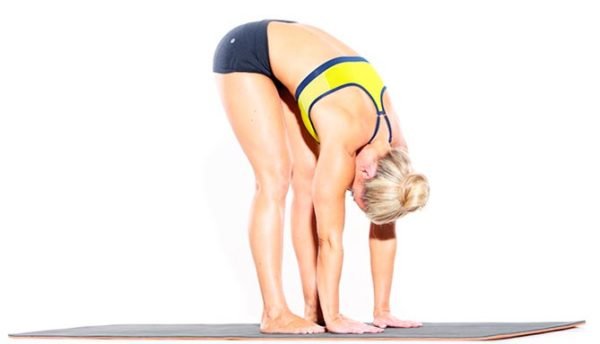 поднимите руки и сделайте глубокий вдох. Затем медленно опустите руки, сделав выдох.ГИМНАСТИКА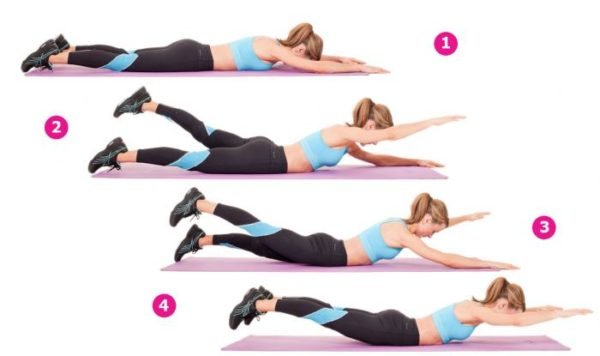 1 картинка исходное положение.Упражнение 1.Поднимаем 6 раз одну руку вверх.Упражнение 2.Поднимаем вторую руку 6 раз вверх.Упражнение 3.Поднимаем одну ногу вверх 6 раз.Упражнение 4.Поднимаем вторую ногу вверх 6 раз.2 картинка.Упражнение 5.Одновременно поднимаем вверх правую руку и левую ногу 6 раз.3 картинка.Упражнение 6.Одновременно поднимаем вверх левую руку и правую ногу 6 раз.Упражнение 7-8.Исходное положение стоя на коленках, руки на ладонях прямые, упор на коленки и ладони.Поочередно поднимаем 6 раз одну руку вверх, затем вторую 6 раз вверх.Упражнение 9-10.Исходное положение стоя на коленках, руки на ладонях прямые, упор на коленки и ладони.Поочередно поднимаем 6 раз одну ногу вверх, затем вторую 6 раз вверх.Упражнение 11.Одновременно поднимаем вверх левую руку и правую ногу 6 раз.Упражнение 12.Одновременно поднимаем вверх правую руку и левую ногу 6 раз.4 картинка.Упражнение 13.«Лодочка»Перекаты руки-ноги.Упражнение 14.И.п. Стоя ноги на ширине плеч, руки вдоль туловища.1 – поднимаемся на носки, руки вверх, тянемся за ними, вдох2 – опускаемся в И.п. – выдох.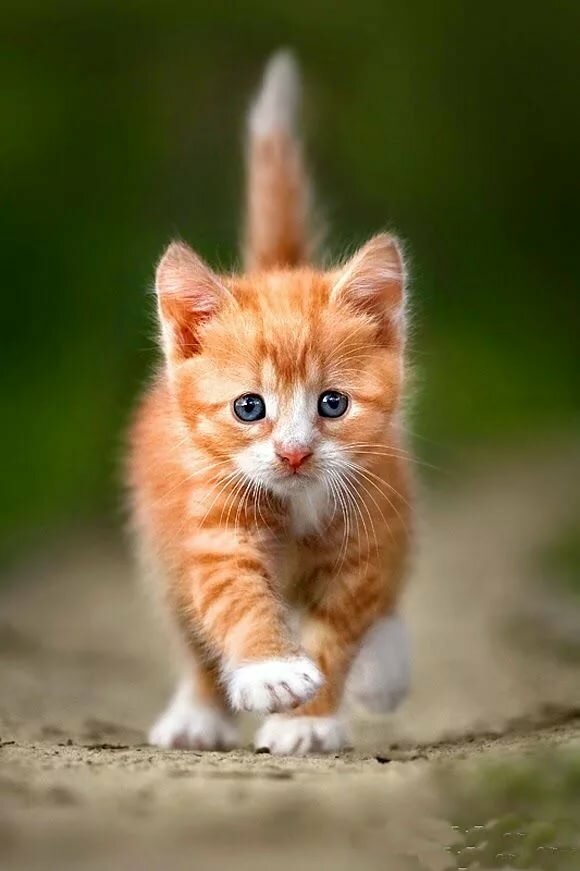 